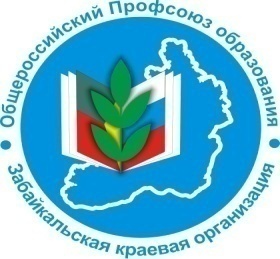 В ПРОФСОЮЗНЫЙ УГОЛОК                                       Информационный листок «Профсоюз помог». Выпуск № 9  октябрь  2017 г.Об оказании  юридической помощи руководителям и      бухгалтерам образовательных организацийЗа 9 месяцев 2017 года в краевой комитет Профсоюза работников народного образования и науки РФ обратились руководители и главные бухгалтера - члены Профсоюза  из 5 образовательных организаций Забайкальского края  за юридической помощью в судебном оспаривании    штрафа Управления Пенсионного фонда РФ из-за   несвоевременной  сдачи  школой  (детским  садом)  ежемесячного бухгалтерского отчета СЗВ-М «Сведения о застрахованных лицах»            Краевой  комитет Профсоюза  оказал  всестороннюю юридическую помощь заявителям  по составлению искового заявления, ходатайств, а также непосредственно  представлял интересы  школы/сада на заседаниях в Арбитражном суде Забайкальского края, без личной явки представителей от образовательных организаций на судебные заседания в г.Чита.            Все 6 судебных дел были выиграны,   штрафы кратно снижены в 7-8 раз. Помимо снижения штрафа до максимального уровня,  по решению суда всем образовательным организациям   возращена госпошлина, оплаченная  ими  за подачу иска  в суд в размере 3000 руб. (Всего 18.000)                 Результаты правозащитной деятельности Профсоюза    представлены  в сводной таблице.      Таким образом, Профсоюз помог отстоять 122 тыс. 500 руб.   бюджетных  средств образовательных  организаций муниципальных районов края.                                                          Если у Вас возникают вопросы, то их можно задать в краевой комитет профсоюза крайкома:г. Чита, ул. Ленина, 90, 3 этаж тел 8 (3022) 26 44 75  email: obkom.chita@mail.ru№Наименование организации Исходный размер штрафа Пенсионного фонда (руб)Сниженный размер штрафа по решению Арбитражного суда (руб)Экономическая эффективностьдеятельности Профсоюза 1«Маккавеевский центр помощи детям, оставшимся без попечения родителей «Импульс» Читинский район26.000350022.5002.МАОУ Николаевская СОШ  Улётовский  район 21.000350017.5003МБДОУ «Ручеек» с.Сивяково Читинский район10.000350065004МОУ Коротковская СОШКрасночикойский района 28,000400024.0005МОУ «Сретенская школа №1» Сретенский района37.500350034.000ИТОГО104. 500 руб. 